Americas Triathlon Para Championships Pleasant PrairieJune 23, 2021Pleasant Prairie, Wisconsin USACovid Mitigation Requirements:Due to the ongoing Covid pandemic, all athletes, coaches, and spectators are expected to comply with the following Covid mitigation requirements. Please download and review the following document for the requirements. Please contact [insert name] and [insert email] with questions.[Insert Link]Event Site:The 2021 Americas Triathlon Para Championships Pleasant Prairie will be hosted as part of the Pleasant Prairie Triathlon on June 23, 2021, in Pleasant Prairie, Wisconsin (outside Milwaukee). The event will be hosted at the Pleasant Prairie RecPlex at 9900 Terwall Terrace, Pleasant Prairie, WI 53158.Information:Contact [insert name] at [insert email] for information about the event.Athletes who need Visa letters for entry to the United States should email [insert name] at [insert email].Travel:Milwaukee International Airport (Airport code MKE) is 35 minutes from the race site.Chicago O’Hare International Airport (Airport code ORD) is 45 minutes from the race site.Course:Swim: The swim is a clockwise one lap course of 750M. Bike: The bike course is an out and back totaling 19.2K.Run: The run course is a one lap 5K lap.Schedule:Saturday, June 22, 2021
TBD – Athlete Swim Preview18:00 – Coaches Briefing – (Meeting location: RecPlex Lakeview Room 9900 Terwall Terrace, Pleasant Prairie, WI 53158)
18:30 – Athlete Package Pickup
Sunday, June 23, 20217:30 am – Athlete Lounge Open7:45 am – Transition Open8:40 am – Swim Warm Up9:00 am – Paratriathlon Race Start12:00 pm – Athlete Awards CeremonyEntry Fee:$110.00 USD Please pay the entry fee by [insert date].Register here: [Insert Link]Documents:Swim [Insert Link]Bike [Insert Link]Run [Insert Link]Lodging: International athletes should secure rooms at:Holiday Inn Express & Suites Pleasant Prairie / Kenosha7887 94th Avenue, Pleasant Prairie, Wisconsin 53158A hotel room block is available for discounted booking at $79 USD/night + tax until May 26, 2021.Link: https://www.hiexpress.com/redirect?path=event-facilities&brandCode=EX&localeCode=en&regionCode=1&hotelCode=ENWPP&_PMID=99801505&GPC=PAT&cn=no&viewfullsite=true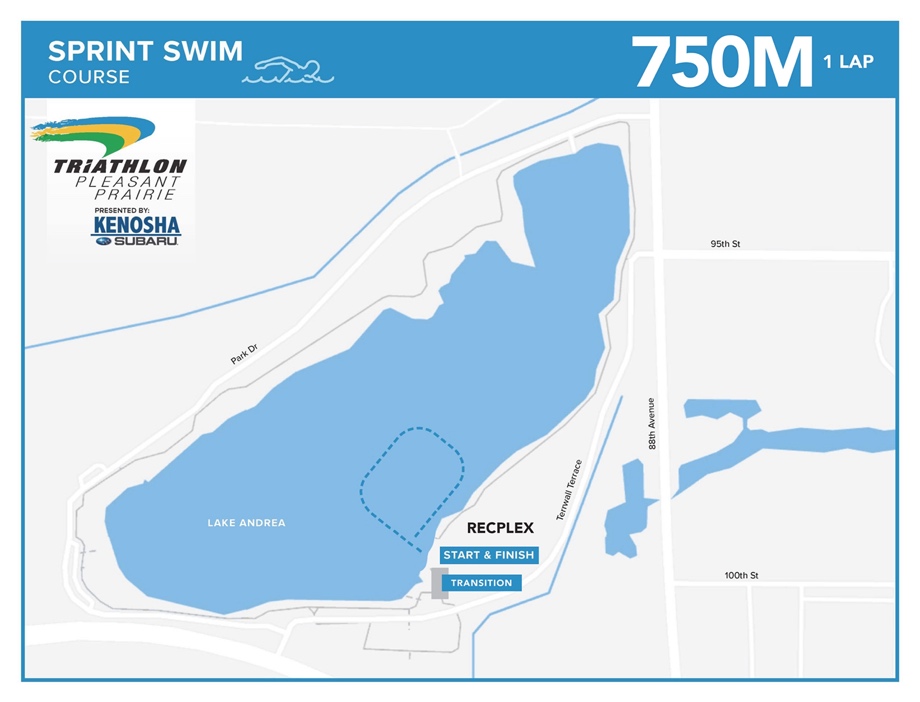 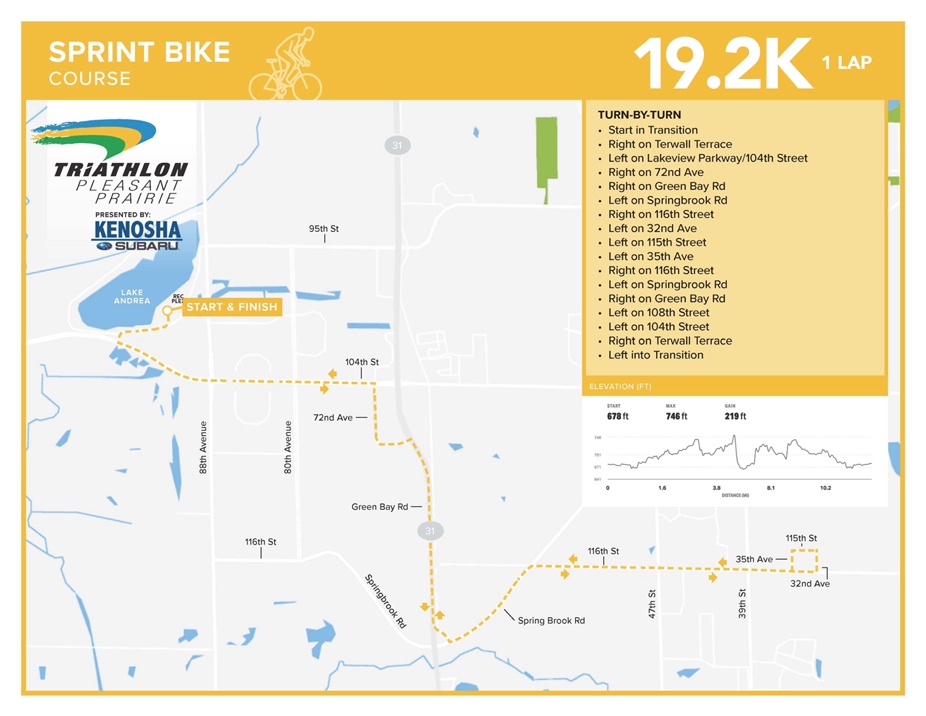 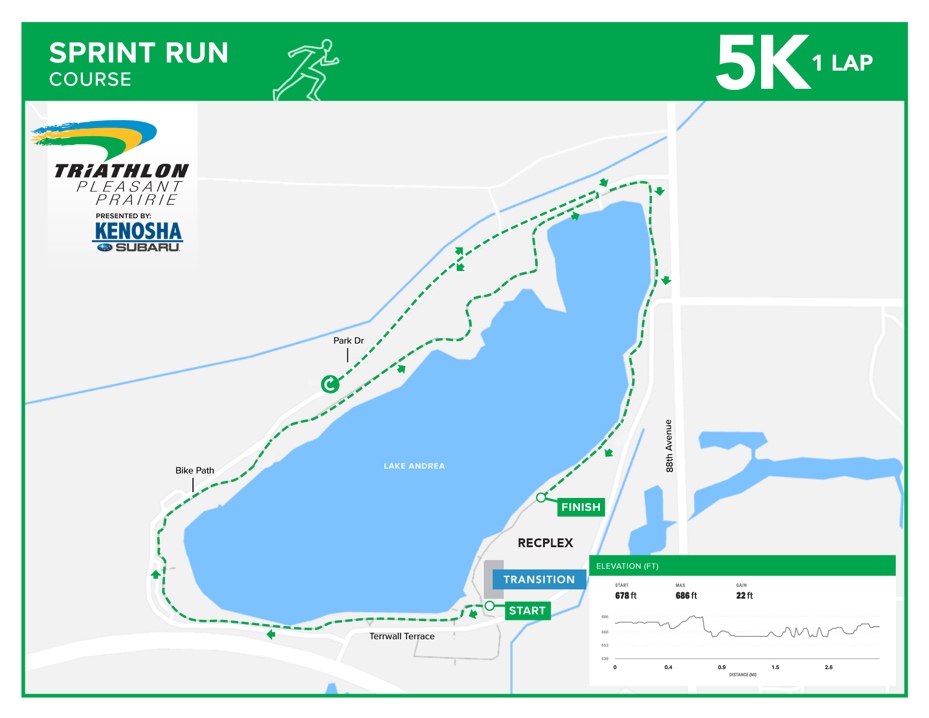 